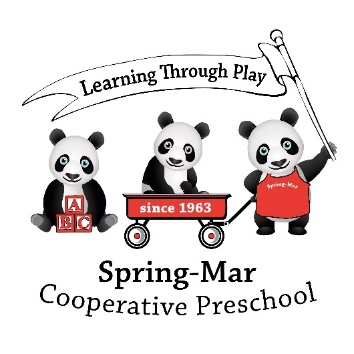             Description of Classes and Fees                           2017-2018 School YearExplorers:  2-Year-Olds
Explorers A - Tuesday and Thursday,   9:30 am - 12:15 pm  OR
Explorers B - Wednesday and Friday,  9:30 am -  12:15 pmAge range October 1, 2014 – August 31, 2015Class size 6-8Students do not need to be potty-trainedMonthly tuition $218.00One-time Supply/In-house Programs fee $105.00Pioneers:  3-Year-OldsTuesday and Thursday,  9:15 am - 12:15 pmAge range May 1, 2014 – November 30, 2014Class size 6-8Students do not need to be potty-trainedMonthly tuition $218.00One-time Supply/In-house Programs fee $105.00Navigators:  3 and 4-Year-OldsMonday, Wednesday, and Friday,  9:15 am - 12:15 pmAge range  July 1, 2013 – June 30, 2014Class size 7-12Students must be potty-trained (no pull-ups)Monthly tuition $302.00 One-time Supply/In-house Programs fee $140.00Inventors:  Pre-KInventors A - Monday, Tuesday, Thursday and Friday,  9:15 am -12:15 pm  ORInventors B - Tuesday, Wednesday and Thursday,  9:15 am -1:15 pm Age range  October 1, 2012 – September 30, 2013Class size 12-15Students must be potty-trained (no pull-ups)Monthly tuition $355.00 One-time Supply/In-house Programs fee $175.00NOTE: Placement of a child in a class outside of the designated age range may be considered with the approval of the Director, Teacher, and/or Board of Directors.   Spring-Mar has the discretion to change or cancel a class.  Teacher assignment is not known at time of registration.  All children who are in Navigators and Inventors classes MUST be potty-trained and in regular underwear in school.Special ProgramsPanda Club and PlayschoolSchedules varySpring-Mar is excited to present its very popular after school program, Panda Club.  Students in the Navigators (3 and 4-Year-Olds) and Inventors (Pre-K) classes are eligible for this extracurricular class.  In Panda Club, students have lunch with their friends, enjoy special enrichment activities, and delight in additional outside playground time.  The program runs on a first come, first served basis and closes when maximums are met.  Panda Club runs from 12:15 pm to 1:15 pm and typically runs Mondays, Tuesdays, and Wednesdays.  Participants pay $12 per session and there is no minimum number of sessions required.   Sessions are only held if a minimum signup of 6 children is met.  Spring-Mar Playschool is a unique opportunity for children ages 14 to 24 months.  This parent and child class meets once a week and is led by another parent.  Playschool participants get to experience being in a classroom and loosely follow a schedule that is modeled after a typical preschool day, condensed into a 90 minute session.  Class includes stories, music, movement activities, outside time, and visits to the art and block rooms.  Playschool registration is not part of Spring-Mar’s regular admissions and is handled separately by a Spring-Mar representative.  Contact playschool.springmar@gmail.com for more information and fees.TUITIONAnnual Tuition is due in nine equal installments.  The first tuition installment, which covers May and June 2018 tuition, is non-refundable and due by June 1, 2017.  All other installments are due by the 1st of each month, beginning September 1, 2017, with the last payment due on April 1, 2018. If you register after June 1, 2017, you are required to pay the first tuition installment payment upon enrollment.A family that has two or more children enrolled in the same school year pays:  (a) full tuition for the eldest child and 90 percent of the younger child’s/children’s’ tuition, and (b) the full Supply/In-House Programs Fees for each child.REGISTRATION FEE is non-refundable and payable at the time of registration.  Open registration begins January 18, 2017.  The Registration Fee for the first child is $90.00 for new members and Playschool graduates and $70.00 for returning members.  Registration fee for each additional child is $60.00.SUPPLY/IN-HOUSE PROGRAMS FEE is a non-refundable fee due by June 1, 2017.  If you register after June 1, 2017, this fee is due upon enrollment and may be prorated.  OTHER OBLIGATIONS. Paperwork is due on June 1, 2017.  A $30.00 fee will be assessed for any family who does not meet the deadline.  For students enrolling after June 1, 2017, a $30.00 fee is assessed if all paperwork is not received within 20 days of registration.For more information please contact the Membership Committee via email at membership.springmar@gmail.com or by phone at 703-239-1213.